Ansøgningsskema til ekstra timer til målrettet elite, talentudvikling og særligt højt aktivitetsniveau. Foreninger med et særlig højt aktivitetsniveau inden for ungdomsarbejde, talentudvikling og eliteidræt kan senest 27. november indsende en ansøgning om ekstra timer til Fritid og Kultur med begrundelse for det ekstra timebehov. IS vurderer sammen med administrationen ansøgningerne og fordeler timerne. IS vurderer fra år til år, hvor mange timer, der skal afsættes til formålet. Disse timer tildeles inden timefordelingen påbegyndes. Der søges via dette ansøgningsskema. Frist for indsendelse af skema senest 27. november. Sendes til FritidKultur@htk.dk
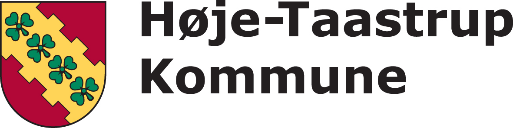 12. november 2019ForeningKontaktperson (navn, funktion i foreningen, mail)Hvor mange ekstra timer søger I?Beskriv jeres aktivitetHvad søger I ekstra timer til?Målrettet eliteTalentudviklingSærligt højt aktivitetsniveau indenfor ungdomsarbejdeHvilket niveau søges der ekstra timer til?Beskriv holdet/holdene, Hvilket niveau konkurrerer udøverne på (højeste række/niveau i Danmark; næsthøjeste etc).Antal elite/talentudøvere under/over 25Antal udøvere i foreningen – børn, unge og voksneUdviklingen i medlemstallet indenfor det seneste årFordelingen af voksne/børn og unge u25 årHvorfor er fordelingen som den er og hvad ønsker I?Beskriv jeres behov for ekstra timer og begrundelse for timetallet, I søgerHvordan definerer foreningen ”målrettet elite”, hvis det er det, der søges timer til?Hvor mange deltager?Hvordan definerer foreningen ”talentudvikling”, hvis det er det, der søges timer til?Hvor mange deltager heri?Hvordan definerer foreningen ”Et særligt højt aktivitetsniveau”, hvis det er det, der søges timer til?Hvor mange deltager heri?Andre argumenter for, at I skal have tildelt ekstra timer? Herunder øvrige informationer af betydning for behandlingen af ansøgningen